Hans George Gadamer(Wikipdia)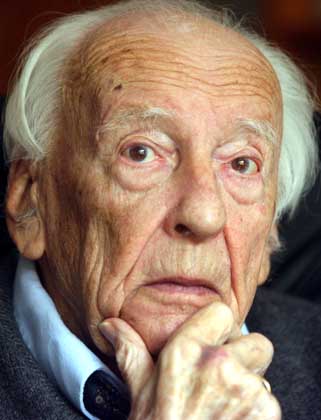 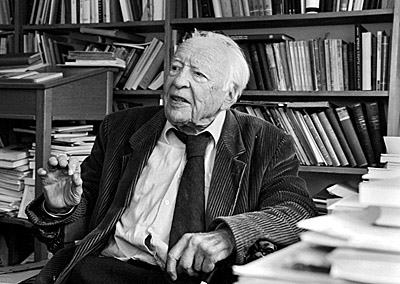     Hans-Georg Gadamer (Marburgo, 11 de febrero de 1900 - Heidelberg, 13 de marzo de 2002) fue un filósofo alemán especialmente conocido por su obra Verdad y método (Wahrheit und Methode) y por su renovación de la Hermenéutica. Fue discípulo de Heidegger y el más relevante de la época.1​ Es autor de numerosos ensayos de historia de la filosofía, estética filosofía de la historia, entre los que destaca Des Erbes Europas (La herencia de Europa).  Biografía   El padre de Gadamer era químico farmacéutico, posteriormente también fue rector de la Universidad de Marburgo. Pese a los deseos de su padre, Gadamer hizo caso omiso a sus recomendaciones que le incitaban a estudiar ciencias naturales y optó por las humanidades. Así que realizó estudios en Breslavia bajo los auspicios de Richard Hönigswald, pero pronto volvió a Marburgo para estudiar con los filósofos neokantianos Paul Natorp y Nicolai Hartmann, bajo cuya dirección se doctoró en el año 1922 con un trabajo sobre Platón (Das Wesen der Lust nach den platonischen Dialogen, La esencia del placer en los diálogos platónicos).    Poco después Gadamer visitó Friburgo de Brisgovia y comenzó a estudiar con Martin Heidegger, quien aún no era profesor titular pero sí un brillante profesor asistente. A través de Heidegger se insertó en un grupo de estudiantes que luego destacarían intelectualmente, entre ellos se encontraban: Leo Strauss, Karl Löwith y Hannah Arendt. La amistad entre Gadamer y Heidegger se hizo tan estrecha que cuando Heidegger recibió una plaza en Marburgo, Gadamer optó por seguirle hasta allí. Es posiblemente la fuerte influencia de Heidegger lo que ha hecho del pensamiento de Gadamer algo particularmente característico y lo que, en gran medida, ha moldeado su pensar. Además, la influencia de Heidegger fue la que separó a Gadamer de las corrientes neokantianas en las que, tiempo atrás, se había formado.    Gadamer hizo su habilitación académica en el año 1929, y comenzó a enseñar en Marburgo durante los primeros años de la década de los 30. A diferencia de Heidegger, Gadamer siempre rechazó visceralmente el Nazismo, de tal forma que se le puede considerar abiertamente antinazi. Jamás recibió un puesto remunerado durante los años de gobierno nazi y jamás entró en el partido; tan solo hacia el final de la guerra recibió un puesto en Leipzig. Sin embargo, en revisiones biográficas actualizadas, autores como Richard Wolin afirmaron que a principios de la Segunda Guerra Mundial tuvo un acercamiento al nazismo.     En concreto, dio una conferencia durante la ocupación de París en el Instituto Alemán (instituciones que los nazis usaban para expandir sus ideas fuera de Alemania). La conferencia se titulaba "Pueblo (Volk) e historia en el pensamiento de Herder", donde señalaba que, después del fracaso de la Ilustración, las ideas de Johann Gottfried Herder servirían para construir un proyecto nuevo para Alemania.    En concreto, analizando su idea de Volk (Pueblo), concluye que "el pueblo alemán destaca sobre otros en la amplitud y profundidad de su autoconciencia histórica", sirviendo esto de "estímulo y pensamiento para un nuevo proyecto político", lo cual es compatible con las ideas nazis. El texto de esta conferencia no se incluye como tal en las Obras Completas de Gadamer, pero sí una revisión bastante profunda de este que hizo en los años sesenta, donde no aparecían los párrafos más controvertidos (Wolin 2004: 114-118).    En 1946, tras la guerra, fue considerado «no corrompido» por el régimen nazi y pudo ocupar su puesto de rector de la Universidad de Leipzig. Gadamer no sólo mostró oposición al nazismo, sino que, con el nacimiento de la República Democrática Alemana, también mostró su férrea oposición al comunismo. Esto le obligó a trasladarse a la República Federal de Alemania, aceptando primero un cargo en Fráncfort del Meno y después el puesto en sustitución de Karl Jaspers en Heidelberg en 1949. Ésta sería la plaza que ocuparía el resto de su vida, hasta su muerte en el año 2002.    A lo largo de esta etapa completó su gran obra Verdad y método, publicada en 1960 y ampliada con un segundo volumen en 1986, y se comprometió en el famoso debate que mantuvo con Jürgen Habermas acerca de la posibilidad de trascendencia histórica y cultural en busca de una situación social moldeada por el pensamiento crítico. El debate jamás concluyó pero marcó el comienzo de una calurosa amistad entre Gadamer y Habermas, incluso Gadamer facilitó la posibilidad de entrada de Habermas en el mundo académico ayudándole a lograr una plaza de profesor en Heidelberg.    Otro intento similar de debate de hizo con Jacques Derrida pero éste fue menos instructivo porque ambos pensadores tenían un pensamiento con muy pocos puntos en común. Derrida consideró su error al no buscar un fondo común con Gadamer la mayor debacle de su vida intelectual y, en el obituario que dedicó a Gadamer, expresa su admiración y su respeto filosófico por el pensador alemán.   Verdad y método, nuevo estilo de pensamiento   La gran preocupación por la formación del a mente y por la búsqueda de una forma o instrumento que facilite el aprendizaje científico la tenemos en el gran pensador de la metodología del pensamiento libre, científico, creativo.  Su representante mejor es Hans-Georg Gadamer (1900-1902)  nacido en Marburgo y fallecido a los ciento dos años en Heidelberg y especialmente alabado y conocido por su obra maestra “Verdad y Método” (Wahrheit und Methode)    Contra el consejo de su padre, químico farmacéutico y rector de la universidad de Marburgo, que le aconsejaba estudiar ciencias naturales, él optó por las humanidades. Estudio en  Breslau y luego Filosofía en  Marburgo, donde se doctoró en 1922.    Poco después Gadamer visitó Friburgo de Brisgovia y comenzó a estudiar con Martin Heidegger, profesor brillante del centro. A través de Heidegger se insertó en un grupo de estudiantes que luego destacarían intelectualmente, entre ellos se encontraban: Levi Strauss, Karl Löwith y Hannah Arendt.   La amistad entre Gadamer y Heidegger se hizo tan estrecha que cuando Heidegger recibió una plaza en Marburg, Gadamer optó por seguirle.  Es posiblemente la fuerte influencia de Heidegger lo que configuró su pensamiento.    Terminada su habilitación académica en 1929, comenzó a enseñar en Marburg en la década de los  diferencia de Heidegger, Gadamer siempre rechazó visceralmente el nazismo.  Después de la  guerra, en 1946, al no haber colaborado con el régimen anterior, fue nombrado rector de la universidad de Leipzig. Al ser adverso al comunismo, tuvo que marchar de la Republica popular y pasó a ejercer la docencia en Frankfurt y en Main. Más tarde reemplazó a  Karl Jaspers en Heidelberg en 1949, donde quedó el resto de su vida.   A lo largo de esta etapa final completó su gran obra “Verdad y Método”, publicada en 1960 y ampliada con un segundo volumen en 1986.   La idea central de su libro, considerado el manual guía de la verdad entre los científicos, supone que la verdad es sólida en sí pero no en nosotros. Entre los postulados firmes que se derivan de su obra está el concepto objetivo de verdad real. También declara la confianza en la inteligencia humana para pensar por libre, la importancia de las influencias por el tiempo y lugar en que se vive y la originalidad de cada ser humano para construir su estructura mental.     Por eso su “Hermenéutica”, su visión de cómo hay que aprender para interpretar bien cada teoría o el mensaje de cada pensador que la emite, no se queda en la comprensión del texto, sino que es preciso la exploración del contexto.     “Verdad y método”, no pretende ser una declaración programática de un nuevo método hermenéutico de interpretación de textos. Verdad y método pretende ser una descripción de lo que hacemos permanentemente cuando interpretamos cosas, incluso desconociendo que dicho proceso de interpretación se está produciendo.    Para Gadamer, la comprensión tiene un claro carácter objetivo. En efecto, no se trata de "comprender al otro" sino de "entenderse con otro sobre algo". Es importante aclarar que el concepto de "texto" se extiende y se amplia, no se refiere únicamente a un escrito, como podría ser un documento o un ensayo, sino que un suceso histórico o una obra de arte, también conforman un "texto". La comprensión, siempre es histórica, en el sentido que siempre se realiza como un acontecimiento mediado históricamente.     Entendido así el texto, la distancia histórica es una ventaja y no un obstáculo. No es necesario remontarse mentalmente a la época en que el texto fue escrito. La tradición vincula el texto al interprete, por lo cual un texto puede ser paradójicamente "extraño" y "familiar" a la vez. El texto es parte de la tradición y la distancia histórica permite reconstruir una "historia efectual", o los efectos producidos por dicho texto a través de la historia. Puede decirse que el intérprete tiene la posibilidad de comprender el texto aún mejor que su autor    Es precisamente este rasgo, un tanto dinámico, lo que hace decir a Gadamer, incluso en la historia de los textos, que es necesaria una buena formación cultural para pensar bien. Aprender las cosas del pasado no es aprender nada.    Es desenterrar muertos. Aprender mirando el pasado, el presente e incluso el futuro, es aprender vida. Una obra de arte, un libro fucionaria. Aquí es donde está precisamente la grandeza de la figura de Hans Gadamer.       Su visión de la formación de la inteligencia supera por lo tanto cualquier tentación de especialización, menospreciando los aportes de las ciencias diferentes. Pero también huye de una defensa ciega de la erudición. No sabe mejor el que sabe mucho, sino el que sabe bien.       Es interesante el afán de sana polémica, en busca de la verdad que él tuvo, y que puso como condición de una buena formación. El que aprende tiene que mirar lo que enseñan otros y no creer que siempre tiene la verdad absoluta por evidente que a él le resulte lo que le enseñan.    Esto es un aprendizaje rebelde que es inevitable que a muchos docentes les moleste, pues están acostumbrados a la docilidad y función de ella valoran los progresos de los discípulos     Fue interesante el debate que mantuvo con Jürgen Habermas (1929- ), de la Escuela de Frankfurt, acerca de la posibilidad de trascendencia histórica y cultura. A pesar de sus fuertes discrepancias, entablaron ambos intelectuales estrecha amista y afán de ayuda mutua.  No fue lo mismo el debato con Jacques Derrida (1934-2004) cuya rivalidad con Gadamer nunca concluyó.    La figura de Gadamer fue para muchos educadores de altura un revulsivo para evitar dogmatismos científicos y filosóficos, pues con sus principios serenos y certeros promovió una actitud de humildad y modestia en los intelectuales, sólo rota por algunos más autosuficientes.   De Gadamer se dijo que “enseñó a leer a los científicos” lo que habían escrito lo filósofos, y a los filósofos lo que habían escrito lo científicos. Enseñó a aprender ciencias a los estudiantes de Filosofía y enseño a aprender Filosofía a los estudiantes de ciencias.    Tanto la versión original de la obra en alemán (Wahrheit und Methode) como en  inglés (Truth and Method) revisada por él mismo, se consideran como igualmente originales.  La edición alemana de la obra contiene un compendio de trabajos posteriores, donde Gadamer clarificó sus  argumentos y  una síntesis de sus ideas centrales   Otros escritos suyos fueron surgiendo de su pluma. Habla mucho del saber y del aprender en el ensayo sobre el poeta Paul Celan” (1920-1970), titulado ¿Quién soy yo, quién eres tú?, que es considerado como el segundo volumen de los argumentos puestos en Verdad y método.    El cumplimiento de los 101 años de vida de Has Gadamer le impulsó a escribir el último de sus libros, con la ayuda de un discípulo, pues sus ojos del cuerpo ya no le permitían consignar lo que veían sus ojos del espíritu. Fue su última aportación literaria que ya no llegó a terminar del todo.Obras de Gadamer Verdad y Método I. Fundamentos de una hermenéutica filosófica,Verdad y Método II, La dialéctica de Hegel. Cinco ensayos hermenéuticos, Hermenéutica, estética e historia. Antología, La herencia de Europa, ​EntrevistasHermenéutica de la modernidad: conversaciones con Silvio Vietta,'Las promesas del arte' (conversación con Ger Groot), en Adelante, ¡contradígame!, 'Entrevista con H.-G. Gadamer', en M. Jalón y F. Colina, Pasado y presente. Diálogos, 